Prot. n.: 011-30/2019Datum: 11. 03. 2019Z  A  P  I  S  N  I  K1.  redne seje Odbora za družbene dejavnosti,ki je bila v ponedeljek, 11. marca 2019, s pričetkom ob 16.30 uri, v sejni sobi v pritličju na Sončnem nabrežju št. 8, v Izoli.Prisotni člani: Dario Madžarević, Mojca Ferle, Agnese Babič, Barbara Dobrila, Vida Orbanič, Katja Flego, Marko Treskavica in Leonid DanilovičOdsotni člani: Nataša RužničOstali prisotni: Danilo Markočič, župan Občine Izola,Vesna Rebec, Vodja Službe za administrativno-tehnično podporo, pooblaščena za vodenje OU Občine Izola,Milka Bauer, Višja svetovalka za področje mladih in športa Urada za družbene dejavnosti Občine Izola,Romina Kralj, svetnica,Nina Kasal, prevajalka Občine Izola.Do imenovanja predsednika in namestnika predsednika Odbora za družbene dejavnosti Občine Izola je sejo vodil župan, g. Danilo Markočič.Župan je ugotovil, da je Odbor za družbene dejavnosti sklepčen, saj je bilo prisotnih osem (8) članov.Župan je odprl razpravo o dnevnem redu.Glede na to, da ni bilo razpravljavcev je župan dal na glasovanje predlog dnevnega reda. Dnevni red:Imenovanje predsednika in namestnika predsednika;Predlog Proračuna Občine Izola za leto 2019 (v delu, ki zadeva Odbor za družbene dejavnosti).Dnevni red je bil soglasno sprejet. Od 8 prisotnih članov Odbora za družbene dejavnosti se jih je 8 opredelilo, 8 jih je glasovalo za in nihče proti. K  točki 1 Imenovanje predsednika in namestnika predsednikaPo uvodnem pozdravu je župan odprl razpravo in zaprosil člane Odbora za družbene dejavnosti, da podajo predloge za imenovanje predsednika in njegovega namestnika.Leonid Danilovič je za predsednika Odbora predlagal Daria Madžarevića, za namestnico predsednika pa Mojco Ferle, ki sta sprejela imenovanje. Ker ni bilo več razpravljavcev je župan zaključil razpravo in dal na glasovanje sledeči:1. S K L E PZa predsednika Odbora za družbene dejavnosti je imenovan Dario Madžarević.Sklep je bil soglasno sprejet, od 8 prisotnih članov Odbora za družbene dejavnosti se jih je 8 opredelilo, 8 jih je glasovalo za, nihče proti.Župan je dal na glasovanje še:2. S K L E PZa namestnico predsednika Odbora za družbene dejavnosti je imenovana  Mojca Ferle.Sklep je bil sprejet, od 8 prisotnih članov Odbora za družbene dejavnosti se jih je 8 opredelilo, 8 jih je glasovali za, nihče proti.Predsednik je ugotovil, da je Odbor za družbene dejavnosti sklepčen, saj je bilo prisotnih osem (8) od devetih (9) članov.K  točki 2 Predlog Proračuna Občine Izola za leto 2019Uvodno obrazložitev sta podali Dragica Vrkič Kozlan, finančnik pri Službi za računovodstvo in finance Občine Izola in Milka Bauer, Višja svetovalka za področje mladih in šport pri Uradu za družbene dejavnosti Občine Izola, ki je predstavila proračun po postavkah, ki zadevajo Urad za družbene dejavnosti. Predsednik je odprl razpravo.V razpravi so sodelovali Dario Madžarevič, Mojca Ferle, Agnese Babič, Barbara Dobrila, Vida Orbanič, Katja Flego, Marko Treskavica, Leonid Danilovič, Dragica Vrkič Kozlan in Milka Bauer.Pri obravnavi predloga proračuna Občine Izola za leto 2019 so člani podali sledeča vprašanja in predloge:Prevetriti financiranje društev (javni pozivi, DPM, NOB,…) izven razpisa za kulturo ali šport. Osnove so odloki prejšnjega župana, prejšnjih občinskih svetov,…. Ali je mogoče to dati v transparenten razpis?Preveriti možnost uvajanja razpisa za mladinska društva.Preveriti v katerem statusu je izdelava pravilnika, ki regulira razpis za kulturna društva. Ali ga je možno razširiti tudi za gor navedene postavke ?Zakaj je v proračunu postavka za vzdrževanje Birb (izvaja Komunala – cca 67.000 EUR), a ni postavke za izvajanje vzdrževanja Rekreacijskega parka Livade (izvaja CKŠP)?Kdo izvaja vzdrževanje Rekreacijskega parka Malija?Zakaj ni postavke o vzdrževanju športnih, rekreacijskih ali kulturnih objektov v delu proračuna, ki pokriva CKŠP?Kaj zajema postavka vzdrževanja zelenic (izvaja Komunala cca 300.000 EUR)?Potrebno je postaviti prioriteto za izdelavo projektne dokumentacije za preplastitev pomožnih igrišč ter ureditev dvorane na Kraški.Ali je možno, da se v sklopu projekta ureditve parka v sodelovanju z InnoRenew uredi še okolica OŠ Livade? Potrebno bi bilo poiskati sredstva za projektno dokumentacijo že letos. Otroci nimajo zunanjega prostora v sklopu šole, čeprav ta obstaja, ni pa urejen! (predlog svetnice Romine Kralj).Članica Kaja Flego:- NADKRITJE BALINIŠČA V KORTAH: predlagamo da se v letošnjem letu zagotovijo sredstva za vso potrebno dokumentacijo in v 2020 sredstva za izvedbo postavitve nadkritja .Balinišče v Kortah je zadnja leta postalo stičišče mladih. S tem je tudi živ utrip mladih v sami vasi, ki bi se lahko razvil v kaj več, če bi prostor balinišča bil prekrit.- KULTURNI DOM : če želimo imeti nov kulturni dom v tem mandatu, je potrebno vmestiti sredstva za investicijsko in idejno dokumentacijo že v letošnji proračun, v letu 2020, 2021, 2022 pa sredstva za izvedbo.in 1 vprašanje :Primorski poletni festival : sofinancirati je potrebno 10.000 eur. Kako je s tem sofinanciranjem, na kateri postavki proračuna je to predvideno? Članica Vida Orbanič:Kdo skrbi za otroško igrišče v Kortah, ki je izven ograje ob Osnovni šoli - je v zelo slabem stanju.Ker ni bilo več razpravljavcev, je predsednik zaključil razpravo in dal na glasovanje sledeči:3. S K L E P Odbor za družbene dejavnosti je obravnaval predlog Proračuna Občine Izola za leto 2019 in ga predlaga Občinskemu svetu v obravnavo in sprejem.Sklep je bil sprejet. Od 8 prisotnih članov Odbora za družbene dejavnosti se jih je 8 opredelilo, 8 jih je glasovalo za, nihče proti. Seja se je zaključila ob 18.08 uri.Zapisala:Nina Kasal                                                                                                                P r e d s e d n i k                                                                                                                Dario Madžarević, l.r.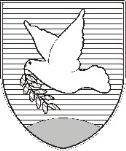 OBČINA IZOLA – COMUNE DI ISOLAOBČINSKI SVET – CONSIGLIO COMUNALEOdbor za družbene dejavnostiSončno nabrežje 8 – Riva del Sole 8	6310 Izola – IsolaTel: 05 66 00 100, Fax: 05 66 00 110E-mail: posta.oizola@izola.siWeb: http://www.izola.si/